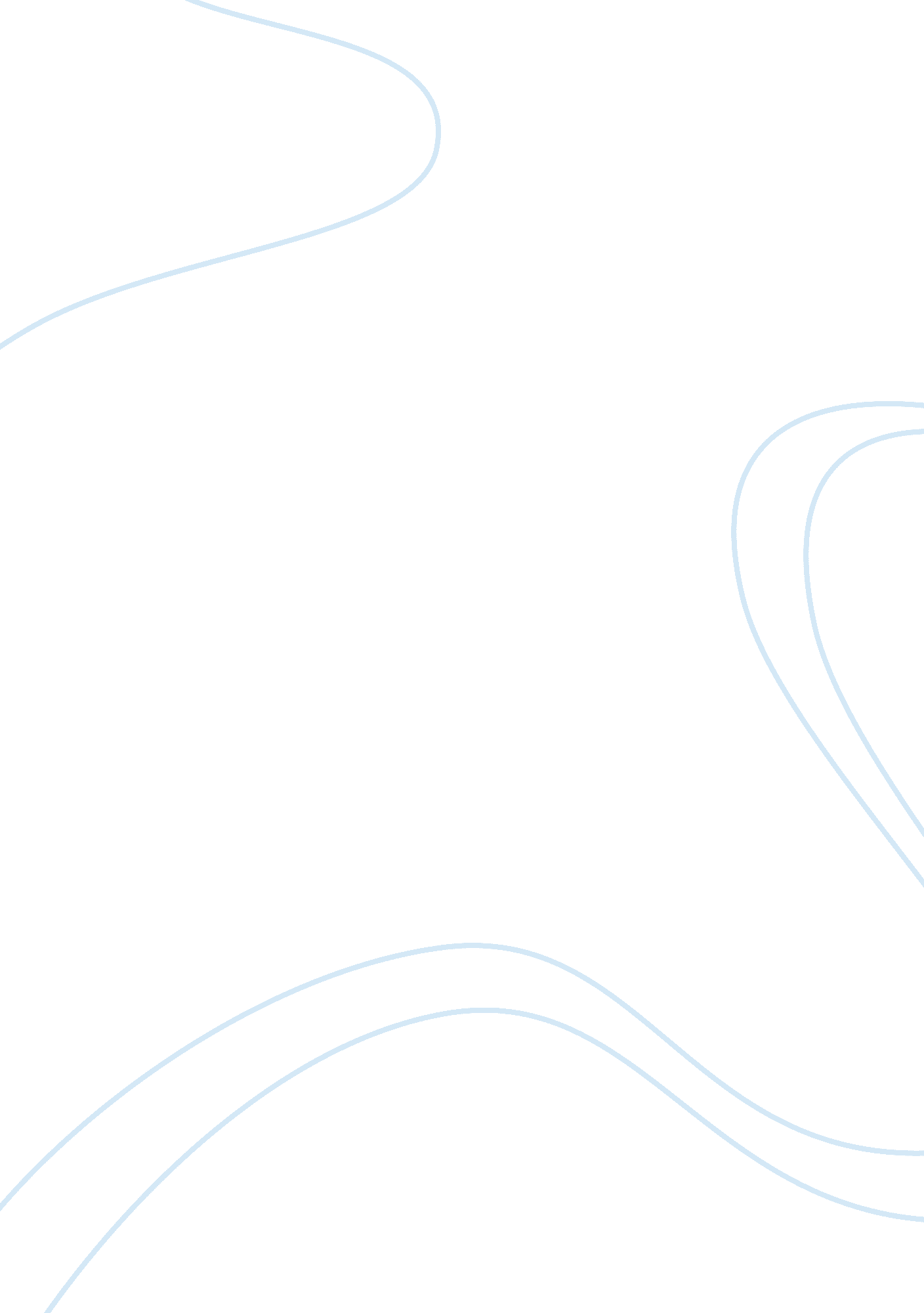 Economics and globalization essayBusiness, Strategy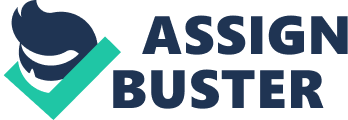 Everyday you hear it on the intelligence. you read it in the documents. you overhear people speaking about it…and in every individual case the universe globalisation seems to hold a different significance. So. what is globalisation? . there were a batch of argument about this issue. At a top political and economic degree. globalisation is the procedure of denationalisation of market. political and legal systems. The effects of this political and economic restructuring on local economic systems. human public assistance and environment are the topic of an unfastened argument among international organisations. governmental establishments and the academic universe. ( 7. World Wide Web. globalisation. com/intro. cfm )“ What is globalisation? Is it the integrating of economic. political. and cultural systems across the globle? Or is it Americanization and United States laterality of universe personal businesss? Is globalisation a force of economic growing. prosperity. and democratic freedom? Or is it a force for environmental desolation. development of the underdeveloped universe. and suppression of human rights? ” ( World Wide Web. globalization101. org )Globalization is non a phenomenon it is non merely some ephemeral tendency. today it is an overarching international system determining the domestic political relations and foreign dealingss of virtually every state. and we need to understand it as such” . Globalization is much like fire. Fire itself is neither good or bad. Used decently. it can cook good. sterilise equipment. from Fe. and heat our places. Used heedlessly. fire can destruct lives. towns and woods in an blink of an eye. As Friedman says: ” globalization can be improbably authorising and improbably coercive it can democratise chance and democratise terror. It makes the giants bigger and the Phoxinus phoxinuss stronger. It leaves you behind faster and faster. and it catches up to you faster and faster. While it is homogenising civilizations. it is besides enabling people to portion their alone individualism farther and wider” . *+ ( web )But the inquiry here what is driving globalisation? . globalisation“ Is driven by the strategic responses of houses as they exploit market opprtunties and adapt to alter in their technological and institutional environment. and effort to maneuver these alterations to their advantage. The O E C D groups the factors determining globalisation into four general classs. which are inter-linked:-firm behaviour: Strategic. preemptive and imitative behaviour. Exploitation of competitory advantages: usage of superior engineering. organisation. production or selling. Consolidation of competitory advantages: addition entree to extremely skilled people. advanced technological and commercial substructure. lower Labor costs. and natural stuff. Organizational alterations ; acceptance of thin production methods and more horizontal internal and external organisational construction.-Technology Related factors” worsening calculating. communicating. co-ordination and conveyance costs. Increasing importance of R & A ; D. coupled with lifting R & A ; D costs. Shortening merchandise lives. Shortening of restriction clip slowdowns. Rapid growing of cognition -intensive industries. Increasing customization of both intermediate and finished goods. Increasing importance of client oriented services. Economic factorsHandiness of cardinal production factorsProductivity derived functions. Fluctuations in exchange rates. Differences in the concern rhythm. Catching up by dawdling economic systems. ”( altering paradigms. Thomas Claake and stewaat horsefly. p90 ) ) . But harmonizing to Thomas Friedman in his book Lexus and the Olive tree he explains three major factoes for the spread of globalisation: Which are-the democratisation of tecngology.– the democratisation of finance.-the democratisation of information. International enlargement has been driven by house schemes based on their engineerings and organisational advantages shaped by a figure of factors of authorities policies. technological factors driving enlargement include the rapid growing of cognition intensive industries which are foreign investing intensifier industries which are foreign investing intensive usage intra house trade intensively and join forces externally in development the demand to recop turning R & A ; D costs find extremely trained and skilled workers and form production more expeditiously underpinned by worsening communicating and conveyance costs. Increase importance of client sevice. Macroeconomic factors include market development in different states and part. Avalibility of cardinal production factors. merchandise derived functions. fluctuation in exchange Ates. differences in concern rhythm. catching up by dawdling economic systems. Government policies. important influence house schemes by liberalising capital investing and trade flows. quickly regional integrating and quickly fight. Trade policy of liberalisation of trade and invested are enabling factors which have driven planetary enlargement and increased the integrating of production and markets. competiton policies ( altering paradigms. Thomas Claake and stewaat horsefly. p90 ) ) . Second. the techmolgy. people have been able to go the universe for the past 500 old ages. the difference now is that they are connected instantly. Th cyberspace roar in 1990 made people relaise that concern could run more or less unconstrained by geographics. 24 a twenty-four hours. 7 yearss a hebdomad. 365 twenty-four hours a twelvemonth. This new faster traveling altering concern environment have driven companies of all sizes to form themselves into smaller more antiphonal. focused unti. The faster that drives globalisation is doing behavior is more tribal. John Nasibih. writer of planetary pardox argues that the more we become economically mutualist the more we hold on to what represent our nucleus basic individuality. Implementing a homogenised western civilization. such states as indousia. Russia. France have passed Torahs to continue their individuality. Matters are farther complicaty by the displacement from trdational state provinces to web. The function of diasporas in developing the economic and political lucks of many counties is important. See the function of the chiness dispopora in driving the economic development of many Asian provinces. Technology is driving a planetary changing in many other countries. impacting the context of strategic determinations. Laura D’Sndrea Tyson. dean of London Bsuiness School and a prima economic advisor to Bill Clinton from 1996 to 2000. highlighted the chief forces driving globalisation: The basic factor drive is engineering. its banal to twenty-four hours but its true. / the two major development taking topographic point in the universe are demographic and interconnection. Interconnectedness is about transit and communicating and that goaded bytechnolgy. Demographic is really approximately biotechnolgyical scientific discipline. ( Kourdi. BUSINESS STRATEGY )Tecnhlogy did non inevent a new concern paradigm but it has transformed concern opening up a multi trade of ways to add value. increase sale. cut down costs and pull off more expeditiously. Understanding the nature of this transmutation is valuable for determination devising. An information firestorm rages in most concern and how it is manges is important to success. A consequenceas of the addition in line activity is that information can be purchases to make new beginnings of value. it is of import to unite the power of information and engineering qwith common sense attack to direction. So tech. And infor. are really importat factor what besides consequence the economic system which besides cause globalisation. ( Kourdi. Business scheme ) . 